Bascombe Tax Services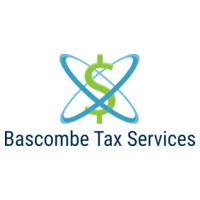 TAX FILING ENGAGEMENT LETTERMatthew Bascombe1665 E 92nd StreetBrooklyn, NY 11236Website: bascombetaxservices.comPhone: (347)682-4289 or (347)682-0825Tax Preparation Engagement LetterThank you for choosing our firm, Bascombe Tax Services ("Accountant") to assist you with your tax returns. This letter confirms theterms of my engagement with you and outlines the nature and extent of the services I will provide.I will prepare your federal and state income tax returns. I will depend on you to provide the information I need to prepare complete andaccurate returns. I may ask you to clarify some items but will not audit or otherwise verify the data you submit. I may or may not providea checklist to help you collect the data required for your return and will help you avoid overlooking important information.Information you provide will be kept confidential. I restrict access to your information and maintain physical, electronic and proceduralsafeguards to protect your information.I will perform accounting services only as needed to prepare your tax returns. My work will not include procedures to find defalcations orother irregularities. Accordingly, our engagement should not be relied upon to disclose errors, fraud, or other illegal acts, though it may benecessary for you to clarify some of the information you submit. I will, of course, inform you of any material errors, fraud, or other illegalacts I discover. The law imposes penalties when taxpayers underestimate their tax liability. Please contact me if you have concerns aboutsuch penalties.Should I encounter instances of unclear tax law, or of potential conflicts in the interpretation of the law, I will outline the reasonable coursesof action and the risks and consequences of each. I will ultimately adopt, on your behalf, the alternative you select.My fee will be based on the complexity of the return and will be quoted in advance of my work. The number of hours it will take tocomplete the return is not guaranteed but the hourly rate I charge is $_______ / hour. However, if complications are discovered in theprocess of preparing your tax return, I may need to adjust the fee. Before proceeding with preparation of the return, I will generally contactyou in advance if my original quote requires significant revision due to the amount of work involved. Invoices are due and payable uponpresentation. To the extent permitted by state law, an interest charge may be added to all accounts not paid within thirty (30) days.I will return your original records to you at the end of this engagement. You should securely store these records, along with all supportingdocuments, canceled checks, etc., as these items may later be needed to prove accuracy and completeness of a return. I will electronicallyretain copies of your records and our work papers for your engagement for seven years, after which these documents will be destroyed.If your tax return is selected for audit by the IRS or by the state tax authorities, I am available to represent you or to prepare materials inresponse to correspondence. However, these are additional expenses not included in my tax preparation fees and I will render additionalinvoices for the time and expense incurred. Please let me know right away if you receive any letters from the IRS or any other tax agency. Iwill correct your return for free and pay any penalties if I am at fault. However, I am not responsible for payment of any taxes owed.My engagement to prepare your tax returns will conclude with the delivery of the completed returns to you (if paper-filing), or your signature and our subsequent submittal of your tax return (if e-filing). If I am not able to e-file your returns, you will be solely responsible to file the returns with the appropriate taxing authorities. Review all tax-return documents carefully before signing them. This letter can apply to future years of tax preparation services unless the agreement is terminated or amended in writing. To affirm that this letter correctly summarizes your understanding of the arrangements for this work, please sign the enclosed copy of this letter in the space indicated and return it to me in the envelope provided, or electronically. I appreciate your confidence in me. Please call if you have any questions. Sincerely, _____________________________________________  Date:___________________Print Name: _______________________________________________ I, the Client, agree to the aforementioned terms and conditions with my signature below: _______________________________________________ Date: _________________Print Name: _______________________________________________